Муниципальное бюджетное общеобразовательное учреждение«Нижнекулойская средняя школа»Рабочая программаучебного предмета «Родной язык (русский)»6-9 классы                                                                                                                                                                                            Составитель:                                                                                                                                                                    Могутова Светлана Дмитриевна                                                                                                                                                                       учитель родного языка и родной литературы                                                                                                         д. Урусовская, 2021 год1.ВведениеРабочая программа по родному(русскому) языку составлена в соответствии с *Федеральным законом РФ №273-ФЗ «Об образовании в Российской Федерации» (с последующими изменениями и дополнениями), Федеральным государственным образовательным стандартом  основного общего образования (утвержден  приказом Министерства образования  и науки Российской Федерации  от 17 декабря 2010 г. № 1897) с последующими изменениями и дополнениями, *Протоколом федерального учебно-методического объединения по общему образованию от 04 февраля 2020 года № 1/20 с  внесенными изменения в примерные рабочие программы «Русский родной язык». 5–9 классы : учеб. пособие для общеобразоват. организаций / О. М. Александрова, Ю. Н. Гостева, И. Н. Добротина ; под ред. О. М. Александровой. – М. : Просвещение, 2020.*Санитарные правила СП 2.4.3648-20 «Санитарно-эпидемиологические требования к организациям воспитания и обучения, отдыха и оздоровления детей и молодежи»,  утв. Постановлением Главного государственного санитарного врача Российской Федерации от 28.09.2020 №28,*Приказ Министерства просвещения РФ от 11 декабря 2020 г. № 712 “О внесении изменений в некоторые федеральные государственные образовательные стандарты общего образования по вопросам воспитания обучающихся”,*Рекомендации по планированию образовательной деятельности общеобразовательных организаций на уровнях начального общего и основного общего образования в 2021-2022 учебном году, разработанных региональным учебно-методическим объединением по общему образованию в Вологодской области*Учебного плана в 6-9 классах МБОУ «Нижнекулойская средняя школа».   Рабочая  программа по учебному предмету «Русский родной язык» для основной ступени общего образования, в контексте подготовки обучающихся в соответствии с требованиями Федерального государственного образовательного стандарта общего образования, обеспечивает:*развитие инновационной творческой деятельности обучающихся в процессе решения прикладных учебных задач;*активное использование знаний, полученных при изучении других учебных предметов, и сформированных универсальных учебных действий;*совершенствование умений выполнять учебно-исследовательскую и проектную деятельность;*формирование представлений о социальных и этических аспектах научно-технического прогресса;*формирование способности придавать экологическую направленность любой деятельности, в том числе творческому проектированию; демонстрировать экологическое мышление в разных формах деятельности.Цели изучения учебного предмета «Родной язык»Программа учебного предмета «Родной язык» разработана для функционирующих в субъектах Российской Федерации образовательных организаций, реализующих наряду с обязательным курсом русского языка‚ изучение русского языка как родного языка обучающихся. Содержание программы ориентировано на сопровождение и поддержку основного курса русского языка, обязательного для изучения во всех школах Российской Федерации, и направлено на достижение результатов освоения основной образовательной программы основного общего образования по русскому языку, заданных соответствующим федеральным государственным образовательным стандартом. В то же время цели курса русского языка в рамках образовательной области «Родной язык и родная литература» имеют свою специфику, обусловленную дополнительным, по сути дела, характером курса, а также особенностями функционирования русского языка в разных регионах Российской Федерации.В соответствии с этим в курсе русского родного языка актуализируются следующие цели:воспитание гражданина и патриота; формирование представления о русском языке как духовной, нравственной и культурной ценности народа; осознание национального своеобразия русского языка; формирование познавательного интереса, любви, уважительного отношения к русскому языку, а через него – к родной культуре; воспитание ответственного отношения к сохранению и развитию родного языка, формирование волонтёрской позиции в отношении популяризации родного языка; воспитание уважительного отношения к культурам и языкам народов России; овладение культурой межнационального общения;совершенствование коммуникативных умений и культуры речи, обеспечивающих свободное владение русским литературным языком в разных сферах и ситуациях его использования; обогащение словарного запаса и грамматического строя речи учащихся; развитие готовности и способности к речевому взаимодействию и взаимопониманию, потребности к речевому самосовершенствованию;углубление и при необходимости расширение знаний о таких явлениях и категориях современного русского литературного языка, которые обеспечивают его нормативное, уместное, этичное использование в различных сферах и ситуациях общения; о стилистических ресурсах русского языка; об основных нормах русского литературного языка; о национальной специфике русского языка и языковых единицах, прежде всего о лексике и фразеологии с национально-культурной семантикой; о русском речевом этикете;совершенствование умений опознавать, анализировать, классифицировать языковые факты, оценивать их с точки зрения нормативности, соответствия ситуации и сфере общения; умений работать с текстом, осуществлять информационный поиск, извлекать и преобразовывать необходимую информацию;развитие проектного и исследовательского мышления, приобретение практического опыта исследовательской работы по русскому языку, воспитание самостоятельности в приобретении знаний. Общая характеристика учебного предмета «Родной язык»Русский язык – государственный язык Российской Федерации, средство межнационального общения и консолидации народов России, основа формирования гражданской идентичности в поликультурном обществе.  Русский язык является родным языком русского народа, основой его духовной культуры. Он формирует и объединяет нацию, связывает поколения, обеспечивает преемственность и постоянное обновление национальной культуры. Изучение русского языка и владение им – могучее средство приобщения к духовному богатству русской культуры и литературы, основной канал социализации личности, приобщения её к культурно-историческому опыту человечества.Родной язык, выполняя свои базовые функции общения и выражения мысли, обеспечивает межличностное и социальное взаимодействие людей, участвует в формировании сознания, самосознания и мировоззрения личности, является важнейшим средством хранения и передачи информации, культурных традиций и истории народа, говорящего на нём. Высокий уровень владения родным языком определяет способность аналитически мыслить, успешность в овладении способами интеллектуальной деятельности, умениями убедительно выражать свои мысли и точно понимать мысли других людей, извлекать и анализировать информацию из различных текстов, ориентироваться в ключевых проблемах современной жизни и в мире духовно-нравственных ценностей.Как средство познания действительности русский родной язык обеспечивает развитие интеллектуальных и творческих способностей ребенка, развивает его абстрактное мышление, память и воображение, формирует навыки самостоятельной учебной деятельности, самообразования и самореализации личности.Обучение русскому родному языку совершенствует нравственную и коммуникативную культуру ученика. Будучи формой хранения и усвоения различных знаний, русский язык неразрывно связан со всеми школьными предметами, имеет особый статус: является не только объектом изучения, но и средством обучения. Он влияет на качество усвоения всех других школьных предметов, а в дальнейшем способствует овладению будущей профессией.Содержание курса «Родной язык» направлено на удовлетворение потребности обучающихся в изучении родного языка как инструмента познания национальной культуры и самореализации в ней. В содержании курса «Родной язык» предусматривается расширение сведений, имеющих отношение не к внутреннему системному устройству языка, а к вопросам реализации языковой системы в речи‚ внешней стороне существования языка: к многообразным связям русского языка с цивилизацией и культурой, государством и обществом. Программа учебного предмета отражает социокультурный контекст существования русского языка, в частности, те языковые аспекты, которые обнаруживают прямую, непосредственную культурно-историческую обусловленность. Содержание курса направлено на формирование представлений о языке как живом, развивающемся явлении, о диалектическом противоречии подвижности и стабильности как одной из основных характеристик литературного языка, что способствует преодолению языкового нигилизма учащихся, пониманию важнейших социокультурных функций языковой кодификации.Программой предусматривается расширение и углубление межпредметного взаимодействия в обучении русскому родному языку не только в филологических образовательных областях, но и во всём комплексе изучаемых дисциплин естественнонаучного и гуманитарного циклов. В соответствии с этим в программе выделяются следующие блоки:В первом блоке – «Язык и культура» – представлено содержание, изучение которого позволит раскрыть взаимосвязь языка и истории, языка и материальной и духовной культуры русского народа, национально-культурную специфику русского языка, обеспечит овладение нормами русского речевого этикета в различных сферах общения, выявление общего и специфического в языках и культурах русского и других народов России и мира, овладение культурой межнационального общения.Второй блок – «Культура речи» – ориентирован на формирование у учащихся ответственного и осознанного отношения к использованию русского языка во всех сферах жизни, повышение речевой культуры подрастающего поколения, практическое овладение культурой речи: навыками сознательного и произвольного использования норм русского литературного языка для создания правильной речи и конструирования речевых высказываний в устной и письменной форме с учётом требований уместности, точности, логичности, чистоты, богатства и выразительности; понимание вариантов норм; развитие потребности обращаться к нормативным словарям современного русского литературного языка и совершенствование умений пользоваться ими.В третьем блоке – «Речь. Речевая деятельность. Текст» – представлено содержание, направленное на совершенствование видов речевой деятельности в их взаимосвязи и культуры устной и письменной речи, развитие базовых умений и навыков использования языка в жизненно важных для школьников ситуациях общения: умений определять цели коммуникации, оценивать речевую ситуацию, учитывать коммуникативные намерения партнёра, выбирать адекватные стратегии коммуникации; понимать, анализировать и создавать тексты разных функционально-смысловых типов, жанров, стилистической принадлежности.Место предмета «Русский родной язык» в базисном учебном планеМинимальный объем реализации данной рабочей программы (17 часов) рассчитан на 1 год,  максимальный объем (85 часов) - на 5 лет обученияКурс оснащен примерными программами и учебными пособиями:Русский родной язык. 6 класс. Учеб. для общеобразоват. организаций./ Александрова О. М., Загоровская О. В., Богданов С. И., Вербицкая Л. А., Гостева Ю. Н., Добротина И.– М.: Просвещение, 2020Русский родной язык. 7 класс. Учеб. для общеобразоват. организаций./ Александрова О. М., Загоровская О. В., Богданов С. И., Вербицкая Л. А., Гостева Ю. Н., Добротина И.– М.: Просвещение, 2020Русский родной язык. 8 класс. Учеб. для общеобразоват. организаций./ Александрова О. М., Загоровская О. В., Богданов С. И., Вербицкая Л. А., Гостева Ю. Н., Добротина И.– М.: Просвещение, 2020Русский родной язык. 9 класс. Учеб. для общеобразоват. организаций./ Александрова О. М., Загоровская О. В., Богданов С. И., Вербицкая Л. А., Гостева Ю. Н., Добротина И.– М.: Просвещение, 2020В период чрезвычайных ситуаций, погодных условий, введения карантинных мероприятий по заболеваемости гриппом, ОРВИ и другими инфекционными заболеваниями, образовательный процесс по данному учебному предмету осуществляется с использованием дистанционных технологий, «электронных дневников», социальных сетей и других форм.При необходимости в течение учебного года учитель может вносить в программу коррективы: изменять последовательность уроков внутри темы, переносить сроки контрольных работ, имея на это объективные причины.2.Планируемые  результаты освоения учебного предметаЛичностные результаты:* представление о русском языке как духовной, нравственной и культурной ценности народа; осознание национального своеобразия русского языка; познавательный интерес и уважительное отношение к русскому языку, а через него – к родной культуре;  ответственное отношение к сохранению и развитию родного языка;* осознание роли русского родного языка в жизни общества и государства, в современном мире,  осознание роли русского родного языка в жизни человека, осознание языка как развивающегося явления, взаимосвязи исторического развития языка с историей общества, осознание национального своеобразия, богатства, выразительности русского родного языка;*- представление о речевом идеале; стремление к речевому самосовершенствованию; способность анализировать и оценивать нормативный, этический и коммуникативный аспекты речевого высказывания;* увеличение продуктивного, рецептивного и потенциального словаря; расширение круга используемых языковых и речевых средств родного языка.Метапредметные результаты: * совершенствование коммуникативных умений и культуры речи, обеспечивающих свободное владение русским литературным языком в разных сферах и ситуациях его использования; обогащение словарного запаса и грамматического строя речи учащихся; развитие готовности и способности к речевому взаимодействию и взаимопониманию, потребности к речевому самосовершенствованию;* владение разными способами организации интеллектуальной деятельности и представления ее результатов в различных формах: приемами отбора и систематизации материала на определенную тему; умениями определять цели предстоящей работы (в том числе в совместной деятельности), проводить самостоятельный поиск информации, анализировать и отбирать ее; способностью предъявлять результаты деятельности (самостоятельной, групповой) в виде рефератов, проектов; оценивать достигнутые  результаты и адекватно формулировать их в устной и письменной форме;* овладение социальными нормами речевого поведения в различных ситуациях неформального межличностного и межкультурного общения, а также в процессе индивидуальной, групповой деятельности;* развитие проектного и исследовательского мышления, приобретение практического опыта исследовательской работы по русскому языку, воспитание самостоятельности в приобретении знаний.Предметные результаты:*  умение опознавать, анализировать, классифицировать языковые факты, оценивать их с точки зрения нормативности, соответствия ситуации и сфере общения; умение работать с текстом, осуществлять информационный поиск, извлекать и преобразовывать необходимую информацию;* понимание и истолкование значения слов с национально-культурным компонентом, правильное употребление их в речи; понимание особенностей употребления слов с суффиксами субъективной оценки в произведениях устного народного творчества и произведениях художественной литературы разных исторических эпох; * понимание слов с живой внутренней формой, специфическим оценочно-характеризующим значением; осознание национального своеобразия общеязыковых и художественных метафор, народных и поэтических слов-символов, обладающих традиционной метафорической образностью. * понимание и истолкование значения крылатых выражений; знание источников крылатых выражений, фразеологических оборотов с национально-культурным компонентом, пословиц и поговорок  комментирование истории происхождения таких выражений, уместное употребление их в современных ситуациях речевого общения;* характеристика лексики с точки зрения происхождения, понимание роли заимствованной лексики в современном русском языке; распознавание слов, заимствованных русским языком из языков народов России и мира; общее представление об особенностях освоения иноязычной лексики; определение значения лексических заимствований последних десятилетий; целесообразное употребление иноязычных слов;* определение различий между литературным языком и диалектами; осознание диалектов как части народной культуры; понимание национально-культурного своеобразия диалектизмов;* осознание изменений в языке как объективного процесса; понимание внешних и внутренних факторов языковых изменений; общее представление об активных процессах в современном русском языке;* овладение основными нормами русского литературного языка (орфоэпическими, лексическими, грамматическими, стилистическими), нормами речевого этикета; приобретение опыта использования языковых норм в речевой практике при создании устных и письменных высказываний; стремление к речевому самосовершенствованию, овладение основными стилистическими ресурсами лексики и фразеологии языка;* соблюдение на письме и в устной речи норм современного русского литературного языка и правил речевого этикета; * использование различных словарей, в том числе мультимедийных; * обогащение активного и потенциального словарного запаса, расширение объёма используемых в речи грамматических средств для свободного выражения мыслей и чувств на родном языке адекватно ситуации и стилю общения;3.Содержание учебного предмета6 классРаздел 1. Язык и культура ( 5ч) Краткая история русского литературного языка. Роль церковнославянского (старославянского) языка в развитии русского языка. Диалекты как часть народной культуры. Диалектизмы и их национальнокультурное своеобразие. Сведения о диалектных названиях предметов быта, значениях слов, понятиях, не свойственных литературному языку и несущих информацию о способах ведения хозяйства, особенностях семейного уклада, обрядах, обычаях, народном календаре и др. Использование диалектной лексики в произведениях художественной литературы. Лексические заимствования как результат взаимодействия национальных культур. Лексика, заимствованная русским языком из языков народов России и мира. Заимствования из славянских и неславянских языков. Причины заимствований. Особенности освоения иноязычной лексики (общее представление). Роль заимствованной лексики в современном русском языке. Пополнение словарного состава русского языка новой лексикой. Современные неологизмы и их группы по сфере употребления и стилистической окраске. Национально-культурная специфика русской фразеологии. Исторические прототипы фразеологизмов. Отражение во фразеологии обычаев, традиций, быта, исторических событий, культуры и т. п. (начать с 30 азов, от доски до доски, приложить руку и т. п. – информация о традиционной русской грамотности и др.). Раздел 2. Культура речи (6 ч) Основные орфоэпические нормы современного русского литературного языка. Произносительные различия в русском языке, обусловленные темпом речи. Стилистические особенности произношения и ударения (литературные‚ разговорные‚ устарелые и профессиональные). Нормы произношения отдельных грамматических форм; заимствованных слов: ударение в форме родительного падежа множественного числа существительных; ударение в кратких формах прилагательных; подвижное ударение в глаголах; ударение в формах глагола прошедшего времени; ударение в возвратных глаголах в формах прошедшего времени мужского рода; ударение в формах глаголов II спряжения на -ить; глаголы звонИть, включИть и др. Варианты ударения внутри нормы: бАловать – баловАть, обеспЕчение – обеспечЕние. Основные лексические нормы современного русского литературного языка. Синонимы и точность речи. Смысловые‚ стилистические особенности употребления синонимов. Антонимы и точность речи. Смысловые‚ стилистические особенности употребления антонимов. Лексические омонимы и точность речи. Смысловые‚ стилистические особенности употребления лексических омонимов. Типичные речевые ошибки‚ связанные с употреблением синонимов‚ антонимов и лексических омонимов в речи. Основные грамматические нормы современного русского литературного языка. Категория склонения: склонение русских и иностранных имён и фамилий; названий географических объектов; именительный падеж множественного числа существительных на -а/-я и -ы/- 31 и (директора, договоры); родительный падеж множественного числа существительных мужского и среднего рода с нулевым окончанием и окончанием -ов (баклажанов, яблок, гектаров, носков, чулок); родительный падеж множественного числа существительных женского рода на -ня (басен, вишен, богинь, тихонь, кухонь); творительный падеж множественного числа существительных 3-го склонения; родительный падеж единственного числа существительных мужского рода (стакан чая – стакан чаю); склонение местоимений‚ порядковых и количественных числительных. Нормативные и ненормативные формы имён существительных. Типичные грамматические ошибки в речи. Нормы употребления форм имён существительных в соответствии с типом склонения (в санаторий – не «санаторию», стукнуть туфлей – не «туфлем»), родом существительного (красного платья – не «платьи»), принадлежностью к разряду одушевлённости-неодушевлённости (смотреть на спутника – смотреть на спутник), особенностями окончаний форм множественного числа (чулок, носков, апельсинов, мандаринов; профессора, паспорта и т. д.). Нормы употребления имён прилагательных в формах сравнительной степени (ближайший – не «самый ближайший»), в краткой форме (медлен – медленен, торжествен – торжественен). Варианты грамматической нормы: литературные и разговорные падежные формы имён существительных. Отражение вариантов грамматической нормы в словарях и справочниках. Речевой этикет. Национальные особенности речевого этикета. Принципы этикетного общения, лежащие в основе национального речевого этикета: сдержанность, вежливость, использование стандартных речевых формул в стандартных ситуациях общения, позитивное отношение к собеседнику. Этика и речевой этикет. Соотношение понятий «этика» – «этикет» – «мораль»; «этические нормы» – «этикетные нормы» – «этикетные 32 формы». Устойчивые формулы речевого этикета в общении. Этикетные формулы начала и конца общения. Этикетные формулы похвалы и комплимента. Этикетные формулы благодарности. Этикетные формулы сочувствия‚ утешения. Раздел 3. Речь. Речевая деятельность. Текст (4 ч) Язык и речь. Виды речевой деятельности. Эффективные приёмы чтения. Предтекстовый, текстовый и послетекстовый этапы работы. Текст как единица языка и речи. Текст, тематическое единство текста. Тексты описательного типа: определение, дефиниция, собственно описание, пояснение. Функциональные разновидности языка. Разговорная речь. Рассказ о событии, «бывальщины». Учебно-научный стиль. Словарная статья, её строение. Научное сообщение (устный ответ). Содержание и строение учебного сообщения (устного ответа). Структура устного ответа. Различные виды ответов: ответанализ, ответ-обобщение, ответ-добавление, ответ-группировка. Языковые средства, которые используются в разных частях учебного сообщения (устного ответа). Компьютерная презентация. Основные средства и правила создания и предъявления презентации слушателям. Публицистический стиль. Устное выступление. Язык художественной литературы. Описание внешности человека.  7 классРаздел 1. Язык и культура ( 7ч) Русский язык как развивающееся явление. Связь исторического развития языка с историей общества. Факторы, влияющие на развитие языка: социально-политические события и изменения в обществе, развитие науки и 33 техники, влияние других языков. Устаревшие слова как живые свидетели истории. Историзмы как слова, обозначающие предметы и явления предшествующих эпох, вышедшие из употребления по причине ухода из общественной жизни обозначенных ими предметов и явлений, в том числе национально-бытовых реалий. Архаизмы как слова, имеющие в современном русском языке синонимы. Группы лексических единиц по степени устарелости. Перераспределение пластов лексики между активным и пассивным запасом слов. Актуализация устаревшей лексики в новом речевом контексте (губернатор, диакон, ваучер, агитационный пункт, большевик, колхоз и т. п.). Лексические заимствования последних десятилетий. Употребление иноязычных слов как проблема культуры речи. Раздел 2. Культура речи (6 ч) Основные орфоэпические нормы современного русского литературного языка. Нормы ударения в полных причастиях‚ кратких формах страдательных причастий прошедшего времени‚ деепричастиях‚ наречиях. Нормы постановки ударения в словоформах с непроизводными предлогами (нА дом‚ нА гору). Основные лексические нормы современного русского литературного языка. Паронимы и точность речи. Смысловые различия, характер лексической сочетаемости, способы управления, функциональностилевая окраска и употребление паронимов в речи. Типичные речевые ошибки‚ связанные с употреблением паронимов в речи. Основные грамматические нормы современного русского литературного языка. Типичные грамматические ошибки в речи. Глаголы 1-го лица единственного числа настоящего и будущего времени (в том числе способы выражения формы 1-го лица настоящего и будущего времени глаголов очутиться, победить, убедить, учредить, утвердить)‚ формы 34 глаголов совершенного и несовершенного вида‚ формы глаголов в повелительном наклонении. Нормы употребления в речи однокоренных слов типа висящий – висячий, горящий – горячий. Варианты грамматической нормы: литературные и разговорные падежные формы причастий‚ деепричастий‚ наречий. Отражение вариантов грамматической нормы в словарях и справочниках. Литературный и разговорный варианты грамматической нормы глагола (махаешь – машешь; обусловливать, сосредоточивать, уполномочивать, оспаривать, удостаивать, облагораживать). Речевой этикет. Русская этикетная речевая манера общения: умеренная громкость речи‚ средний темп речи‚ сдержанная артикуляция‚ эмоциональность речи‚ ровная интонация. Запрет на употребление грубых слов, выражений, фраз. Исключение категоричности в разговоре. Невербальный (несловесный) этикет общения. Этикет использования изобразительных жестов. Замещающие и сопровождающие жесты. Раздел 3. Речь. Речевая деятельность. Текст (4ч) Язык и речь. Виды речевой деятельности. Традиции русского речевого общения. Коммуникативные стратегии и тактики устного общения: убеждение, комплимент, уговаривание, похвала, самопрезентация и др., сохранение инициативы в диалоге, уклонение от инициативы, завершение диалога и др. Текст как единица языка и речи. Текст, основные признаки текста: смысловая цельность, информативность, связность. Виды абзацев. Основные типы текстовых структур: индуктивные, дедуктивные, рамочные (дедуктивно-индуктивные), стержневые (индуктивно-дедуктивные) структуры. Заголовки текстов, их типы. Информативная функция заголовков. Тексты аргументативного типа: рассуждение, доказательство, объяснение.  Функциональные разновидности языка. Разговорная речь. Беседа. Спор, виды споров. Правила поведения в споре, как управлять собой и собеседником. Корректные и некорректные приёмы ведения спора. Публицистический стиль. Путевые записки. Текст рекламного объявления, его языковые и структурные особенности. Язык художественной литературы. Фактуальная и подтекстовая информация в текстах художественного стиля речи. Сильные позиции в художественных текстах. Притча. 8 класс Раздел 1. Язык и культура (5ч) Исконно русская лексика: слова общеиндоевропейского фонда, слова праславянского (общеславянского) языка, древнерусские (общевосточнославянские) слова, собственно русские слова. Собственно русские слова как база и основной источник развития лексики русского литературного языка. Роль старославянизмов в развитии русского литературного языка и их приметы. Стилистически нейтральные, книжные, устаревшие старославянизмы. Иноязычная лексика в разговорной речи, дисплейных текстах, современной публицистике. Речевой этикет. Благопожелание как ключевая идея речевого этикета. Речевой этикет и вежливость. «Ты» и «вы» в русском речевом этикете и в западноевропейском, американском речевых этикетах. Называние другого и себя, обращение к знакомому и незнакомому. Специфика приветствий, традиционная тематика бесед у русских и у других народов.  Раздел 2. Культура речи (6 ч) Основные орфоэпические нормы современного русского литературного языка. Типичные орфоэпические ошибки в современной речи: произношение гласных [э], [о] после мягких согласных и шипящих; безударный [о] в словах иностранного происхождения; произношение парных по твёрдости-мягкости согласных перед е в словах иностранного происхождения; произношение безударного [а] после ж и ш; произношение сочетания чн и чт; произношение женских отчеств на -ична, -инична; произношение твёрдого [н] перед мягкими [фʼ] и [вʼ]; произношение мягкого [нʼ] перед ч и щ. Типичные акцентологические ошибки в современной речи. Основные лексические нормы современного русского литературного языка. Терминология и точность речи. Нормы употребления терминов в научном стиле речи. Особенности употребления терминов в публицистике, художественной литературе, разговорной речи. Типичные речевые ошибки‚ связанные с употреблением терминов. Нарушение точности словоупотребления заимствованных слов. Основные грамматические нормы современного русского литературного языка. Типичные грамматические ошибки. Согласование сказуемого с подлежащим, имеющим в своём составе количественноименное сочетание; согласование сказуемого с подлежащим, выраженным существительным со значением лица женского пола (врач пришёл – врач пришла); согласование сказуемого с подлежащим, выраженным сочетанием числительного несколько и существительного; согласование определения в количественно-именных сочетаниях с числительными два, три, четыре (два новых стола, две молодых женщины и две молодые женщины). Нормы построения словосочетаний по типу согласования (маршрутное такси, обеих сестёр – обоих братьев). 37 Варианты грамматической нормы: согласование сказуемого с подлежащим, выраженным сочетанием слов много, мало, немного, немало, сколько, столько, большинство, меньшинство. Отражение вариантов грамматической нормы в современных грамматических словарях и справочниках. Речевой этикет. Активные процессы в речевом этикете. Новые варианты приветствия и прощания, возникшие в СМИ; изменение обращений‚ использования собственных имён; их оценка. Речевая агрессия. Этикетные речевые тактики и приёмы в коммуникации‚ помогающие противостоять речевой агрессии. Синонимия речевых формул. Раздел 3. Речь. Речевая деятельность. Текст (6ч) Язык и речь. Виды речевой деятельности. Эффективные приёмы слушания. Предтекстовый, текстовый и послетекстовый этапы работы. Основные методы, способы и средства получения, переработки информации. Текст как единица языка и речи. Структура аргументации: тезис, аргумент. Способы аргументации. Правила эффективной аргументации. Причины неэффективной аргументации в учебно-научном общении. Доказательство и его структура. Прямые и косвенные доказательства. Виды косвенных доказательств. Способы опровержения доводов оппонента: критика тезиса, критика аргументов, критика демонстрации. Функциональные разновидности языка. Разговорная речь. Самохарактеристика, самопрезентация, поздравление. Научный стиль речи. Специфика оформления текста как результата проектной (исследовательской) деятельности. Реферат. Слово на защите реферата. Учебно-научная дискуссия. Стандартные обороты речи для участия в учебно-научной дискуссии. Правила корректной дискуссии. 38 Язык художественной литературы. Сочинение в жанре письма другу (в том числе электронного), страницы дневника и т. д.9 класс-17ч. Раздел 1. Язык и культура (5ч) Русский язык как зеркало национальной культуры и истории народа (обобщение). Примеры ключевых слов (концептов) русской культуры, их национально-историческая значимость. Крылатые слова и выражения (прецедентные тексты) из произведений художественной литературы, кинофильмов, песен, рекламных текстов и т. п. Развитие языка как объективный процесс. Общее представление о внешних и внутренних факторах языковых изменений, об активных процессах в современном русском языке (основные тенденции, отдельные примеры). Стремительный рост словарного состава языка, «неологический бум» – рождение новых слов, изменение значений и переосмысление имеющихся в языке слов, их стилистическая переоценка, активизация процесса заимствования иноязычных слов. Раздел 2. Культура речи (5ч) Основные орфоэпические нормы современного русского литературного языка. Активные процессы в области произношения и ударения. Отражение произносительных вариантов в современных орфоэпических словарях. Нарушение орфоэпической нормы как художественный приём. Основные лексические нормы современного русского литературного языка. Лексическая сочетаемость слова и точность. Свободная и несвободная лексическая сочетаемость. Типичные ошибки‚ связанные с нарушением лексической сочетаемости. 39 Речевая избыточность и точность. Тавтология. Плеоназм. Типичные ошибки‚ связанные с речевой избыточностью. Современные толковые словари. Отражение вариантов лексической нормы в современных словарях. Словарные пометы. Основные грамматические нормы современного русского литературного языка. Типичные грамматические ошибки. Управление: управление предлогов благодаря, согласно, вопреки; предлога по с количественными числительными в словосочетаниях с распределительным значением (по пять груш – по пяти груш). Правильное построение словосочетаний по типу управления (отзыв о книге – рецензия на книгу, обидеться на слово – обижен словами). Правильное употребление предлогов о‚ по‚ из‚ с в составе словосочетания (приехать из Москвы – приехать с Урала). Нагромождение одних и тех же падежных форм, в частности форм родительного и творительного падежа. Нормы употребления причастных и деепричастных оборотов‚ предложений с косвенной речью. Типичные ошибки в построении сложных предложений: постановка рядом двух однозначных союзов (но и однако, что и будто, что и как будто)‚ повторение частицы бы в предложениях с союзами чтобы и если бы‚ введение в сложное предложение лишних указательных местоимений. Отражение вариантов грамматической нормы в современных грамматических словарях и справочниках. Словарные пометы. Речевой этикет. Этика и этикет в электронной среде общения. Понятие нетикета. Этикет интернет-переписки. Этические нормы, правила этикета интернет-дискуссии, интернет-полемики. Этикетное речевое поведение в ситуациях делового общения.  Раздел 3. Речь. Речевая деятельность. Текст ( 5ч) Язык и речь. Виды речевой деятельности. Русский язык в Интернете. Правила информационной безопасности при общении в социальных сетях. Контактное и дистантное общение. Текст как единица языка и речи. Виды преобразования текстов: аннотация, конспект. Использование графиков, диаграмм, схем для представления информации. Функциональные разновидности языка. Разговорная речь. Анекдот, шутка. Официально-деловой стиль. Деловое письмо, его структурные элементы и языковые особенности. Учебно-научный стиль. Доклад, сообщение. Речь оппонента на защите проекта. Публицистический стиль. Проблемный очерк. Язык художественной литературы. Диалогичность в художественном произведении. Текст и интертекст. Афоризмы. Прецедентные тексты. Раздел 4. Тематическое планированиеРаздел 5. Календарно-тематическое планирование6  класс – 17ч7  класс-17ч8 класс-17ч9  класс-17ч Примерные темы проектных и исследовательских работИз этимологии фразеологизмов.Из истории русских имён.Русские пословицы и поговорки о гостеприимстве и хлебосольстве. Словарик пословиц о характере человека, его качествах, словарь одного слова; словарь юного болельщика, дизайнера, музыканта и др. Календарь пословиц о временах года; карта «Интересные названия городов моего края/России».Лексическая группа существительных, обозначающих понятие время в русском языке. Этимология обозначений имен числительных в русском языке.Футбольный сленг в русском языке.Компьютерный сленг в русском языке.Названия денежных единиц в русском языке.Интернет-сленг.Этикетные формы обращения.Как быть вежливым?Являются ли жесты универсальным языком человечества?Искусство комплимента в русском и иностранных языках.Формы выражения вежливости (на примере иностранного и русского языков). Этикет приветствия в русском и иностранном языках.Сетевой знак @ в разных языках.Слоганы в языке современной рекламы.Девизы и слоганы любимых спортивных команд.Демоверсии проверочных работ6 классЗадание 1. Ответьте на вопросы:№ 1 Слова русского языка, известные всему народу, называютсяобщеупотребительными профессиональнымидиалектными№ 2 Слова, употребляемые только жителями той или иной местности:общеупотребительныедиалектныепрофессиональные№ 3 Какое из перечисленных слов является диалектизмом?сиверколитеразаяцматрица№ 4 Какое из перечисленных слов является общеупотребительным?сиверколитеразаяцматрица№ 5 Укажите автора "Толкового словаря живого великорусского языка":А. С. ПушкинВ. И. ДальИ. С. ТургеневМ. Ю. Лермонтов№ 6 Для чего используются диалектные слова в литературных произведениях?для передачи смысла произведениядля передачи особенностей речи жителей определённой местностидля простоты изложения художественного произведениядля придачи выразительности художественному произведениюЗадание 2.Спишите текст, раскрывая скобки и вставляя пропущенные буквы. Расставьте пропущенные знаки препинания     Кружева пл…ли во многих уг…лках (Р/р)оссии   в Ельце и Рязани   Вятке и Мценске. Мес(?)ные м…стерицы с…здавали  свой, особый вид круж…вных узоров.      Славилась круж…вами и ст…ринная (В/в)ологда. В этой северн..й ст…роне выр…щивали «ру(с/сс)кий ш..лк» - лён. А  л…няные нити – пр..восходный материал для пл…тения  кружев.       Ажурные вологодск…е круж…ва это и (за)сн…женный лес и м…розные узоры на ст…кле и пуш…стые сн…жинки...В них можно разгл…деть те же рисунки, что и на ст…ринных выш…вках: сказоч(?)ные птицы-павы со(?)нце зв…зды цветы и гирлянды, фигурки людей и чудес(?)ные травы…А) Определите тему данного текста _________________________________________________Б)Составьте план текста _______________________________________________________________________________________________________________________________________________________________________________________________________________________________________Задание 3.Напишите 5 фразеологизмов и их значение7 классЗадание 1. Укажите, под какими номерами в предложениях допущена ошибка в употреблении причастного оборота. Исправьте ошибки и запишите предложения в исправленном виде.1) Приобретаемый в нашем салоне автомобиль вы получаете со скидкой 5 %.2) Ремонтируемые комбайны нашей бригадой выйдут на поля в срок.3) Прочитанная лекция для слушателей подготовительного отделения вызвала у них большой интерес.4) Грузовики, перевозившие песок на стройку, поставлены на профилактический ремонт.5) В доме, построенном наспех, потолок ненадежен.6) Наука, не приносящая пользы, подобна лекарству, не излечивающему от ран.7) Все зависящие меры от нас для предотвращения катастрофы были приняты.8) Задание, выполняемое студентами, не вызвало у них особых затруднений.9) Опубликованная рукопись в журнале «Наука и техника» получила широкий отклик читателей.Задание 2. Соедините деепричастные обороты с одним из двух предложений, запишите получившиеся предложения.1. Открыв дверь,а) я увидел простую обстановку гостиной;б) моим глазам предстала простая обстановка гостиной.2. Путешествуя вторым классом,а) сервис был замечательным;б) никто не ожидал такого хорошего сервиса.3. Исследуя памятник деревянного зодчества,а) реставраторы обнаружили старинное оружие, а также драгоценности и монеты;б) реставраторами было обнаружено старинное оружие, а также драгоценности и монеты;4. Подготовив доклад в короткий срок,а) студенту захотелось еще раз его перечитать;б) студент испытал чувство глубокого удовлетворения.8 классЗадание 1. Решите тест.1. В каком случае вопросы не соответствуют нормам управления?1) поражаться — кому? чему?
2) восхищаться — кем? чем?
3) возмущаться — кем? чем?
4) удивляться — на кого? что?2. В каком предложении содержится ошибка, вызванная нарушением норм управления?1) Надо пожелать школьникам новых успехов в учебе.
2) Некоторые предприятия тормозят выполнение общих планов.
3) Экскурсии по городу вызывают интерес не только туристов, но и коренных жителей.
4) А потом оказалось, что эти претензии ни на чем не обоснованы.3. Найдите вариант правильного употребления падежных форм.1) Эти факты говорят за то, что школьники совсем перестали читать.
2) О трудностях я остановлюсь в дальнейшем.
3) Неоднократно подчеркивалось то, что прямолинейный подход к предмету обедняет результаты исследования.
4) Участники обсуждения подтверждали свои предложения на примерах.4. В каком случае глагол требует постановки существительного в форме дательного падежа?1) препятствовать (развитие)
2) примириться (недостатки)
3) отчитаться (работа)
4) приветствовать (победители)5. Какого падежа требуют предлоги согласно, благодаря, вопреки?1) родительного падежа
2) винительного падежа
3) дательного падежа
4) творительного падежаЗадание 2. Исправьте ошибки, вызванные нарушением норм управления.1. Он неоднократно убеждался о том, что в споре с одноклассниками часто бывал неправ. 2. В журнале опубликована рецензия о книге. 3. Согласно распоряжения заведующей, в библиотеке будет организована выставка древних книг. 4. По окончанию переговоров представители делегаций подписали совместное заявление. 5. Факты, о которых изложил автор письма, при проверке полностью подтвердились. 6. Студенты уделяют внимание на записи во время лекций. 7. Это был характерный ему почерк. 8. По завершению эксперимента ученые опубликуют аналитический отчет. 9. Благодаря электрическим свойствам кремний — один из наиболее распространенных элементов в природе — широко применяют в радиотехнике. 10. На этот вечер смогли приехать лучшие учителя со всех районов города.9 класс Вариант 1- Прочитайте отрывок из статьи Н. Ивановой «Энрико и Доменико», опубликованной в одной из газет. Сравните речь студентов-иностранцев, один из которых изучал русский язык по академическим грамматикам, а другой — в студенческой среде. Как и почему изменился язык Энрико после первой реплики? «Переведите» текст на литературный русский язык. - Какую проблему современного русского языка вы можете назвать на основе прочитанного текста?Энрико смело протянул руку Доменико и на чистом русском языке сказал:— Добрый день! Давай познакомимся. Меня зовут Энрико. Разрешите приветствовать вас от своего имени. Не ожидал вас увидеть. Какая приятная встреча! Как вы поживаете?— Привет?! — полувопросительно произнёс Доменико.— Ты что, зациклился? Утром в общаге лукавались…— Понял. Я тоже по-русски секу. Пообщаемся, будь спок!— Брось заливать, меня не колышет.— Спикаешь, что шарик берёшь.— Маней не хватает.— Жистяка серая, из общаги в читалку, из читалки в общагу…— У тебя тоже фейс круглый и трузера обалденные.— Корешки у меня здесь есть. Только общаемся редко. Делов по горло.— Ну, покедова! Пора делать ноги.Для справки. Зациклиться — сойти с ума (образно). Лукаваться — видеться. Сечь — понимать что-либо, разбираться в чём-либо. Будь спок — не волнуйся. Не колышет — не волнует. Спикать — говорить, разговаривать с кем-либо, о чём-либо. Шарик берёшь — легко. Мани — деньги. Жистяка — жизнь. Фейс — лицо. Трузера — брюки. Кореш — друг, приятель.Вариант 2Внимательно прочитайте предложения из книги «Не говори шершавым языком. О нарушениях норм литературной речи в электронных и печатных СМИ» (авторы М.Горбаневский, Ю.Караулов, В.Шаклин). Найдите ошибки, охарактеризуйте их. Запишите предложения в исправленном виде.
1. Наши оконные рамы обладают неукоснительным качеством.
2. Быть информированным является самыми яркими завоеваниями российской демократии.
3. вы никогда не задумывались, что нужно одеть, чтобы появиться под куполом цирка…
4. Мы представляем вам уникальные кухонные ножи.
5. Я чувствую себя более скромнее телевизионным ведущим.
6. Критерии оценки деятельности наших подразделений является раскрываемость преступлений.
7. Одену очки, чтобы лучше видеть.
8. Порывы ветра достигали пятнадцать – двадцать метров в секунду.
9. Ему нужно кардинальное изменение ситуации.
10. Проснувшись завтра, за окном уже будет ноябрь.
11. Стиль его программы весьма традиционный.
12. Глядя на эту ситуацию, у меня рука не поднималась критиковать местные власти.
13. Я готов грудью встать за спиной у России.
14. Эта история может стать самым смотрибельным сериалом.
15. Последнее высказывание является кредом любой уважающей себя супермодели.
16. Нам сейчас необходимо принять все меры.Принятана заседании педагогическогосовета МБОУ «Нижнекулойская средняя школа» Протокол №1 от29.08. 2022 годаСогласованаЗаместитель директора по УВР МБОУ «Нижнекулойская средняя школа»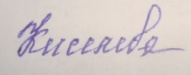 О.А.Киселева29.08..2022 г.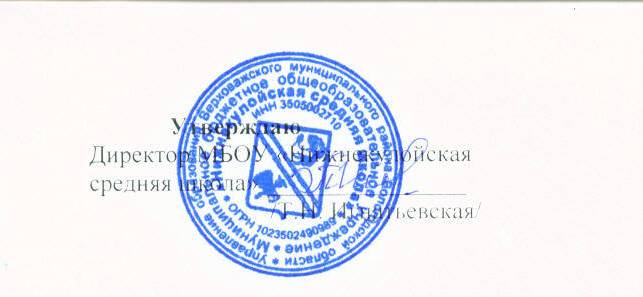            Приказ № 45           от 29.08.2022г.№Название темыРеализации воспитательного потенциала урока (виды и формы деятельности)Количество часов по темеКоличество часов по темеКоличество часов по темеКоличество часов по теме67891.Язык и культура.Общественная: беседы Познавательная устный журнал, видеоуроки, работа с художественной литературой Ценностно-ориентированная: беседы - рассуждения57552.Культура речи.Познавательная:, Ценностно-ориентационная: дискуссии: Самоанализ и взаимоанализ, например, «Зачем человеку культура речи?»; Эстетическая: защита проектов,  театральные постанови, игра-путешествиеХудожественная:, конкурс рисунковОбщественная: «Расскажи мне о себе», беседы, встречи с интересными людьми66673.Речь. Речевая деятельность. Текст.Ценностно-ориентационная: беседы, деловые игрыОбщественная: экскурсии, онлайн-встречи и беседы Художественная: выставка рисунков,Эстетическая: конкурс сочинений6465ИтогоИтого17171717№ п/пТемаКоличество часовЯзык и культура-551Введение. История русского литературного языка.12Диалектизмы.13Лексические заимствования.14Неологизмы, их группы. Самостоятельная работа.15Специфика русской фразеологии1Культура речи-666Основные орфографические нормы. Словарный диктант.17Язык и речь. Многообразие родного языка.18Основные лексические нормы. Тест19Анализ текста. Построение собственного высказывания в соответствии с нормами русского языка.110Основные грамматические нормы.111Речевой этикет.1Речь. Речевая деятельность. Текст -6612Текст. Тематическое единство текста. Самостоятельная работа.113Разговорная речь. Рассказ о событии114Учебно-научный стиль. 115Публицистический стиль. 116Промежуточная аттестация – проверочная работа.Тест. Создание текста в различных стилях.117Язык художественной литературы. 117№Тема занятияКоличество часовЯзык и культура71Русский язык как развивающееся явление. 12Устаревшие слова как живые свидетели истории. 13Историзмы. 14Архаизмы. 15Употребление устаревшей лексики. 16.Перераспределение пластов лексики между активным и пассивным запасом слов.7Лексические заимствования последних десятилетий. 1Культура речи68Нормы ударения в полных причастиях‚ кратких формах страдательных причастий прошедшего времени. 19Нормы ударения в деепричастиях и наречиях. 110Паронимы и точность речи. 111Смысловые различия, характер лексической сочетаемости паронимов. 112Варианты грамматической нормы113Русская этикетная речевая манера общения. 1Речь. Речевая деятельность. Текст414 Язык и речь. Виды речевой деятельности. Традиции русского речевого общения.115Текст как единица языка и речи. Текст, основные признаки текста: смысловая цельность, информативность, связность116 Функциональные разновидности языка Промежуточная аттестация - проверочная работа (задания выполняются по выбору учащихся117Язык художественной литературы. Фактуальная и подтекстовая информация в текстах художественного стиля речи.. 117№п/пТемаКоличество часов№п/пТемаКоличество часов№п/пТемаКоличество часовЯзык и культура71Культура речи в устноязычном общении.12Условия успешной коммуникации13Тактика речевого общения14Экология языка. Практическая работа15Стилистически нейтральные, книжные, устаревшие старославянизмы.16Иноязычная лексика в разговорной речи и современной публицистике.17Русская лексика с точки зрения ее происхождения и употребления1Культура речи.78Основные акцентологические нормы современного русского литературного языка. 19Произношение гласных [э], [о] после мягких согласных и шипящих. 110Нормы употребления терминов в научном стиле речи. 111Особенности употребления терминов в публицистике, художественной литературе, разговорной речи. 112 Правильное построение словосочетаний по типу управления с предлогами. 113Нормы  согласования сказуемого с подлежащим114Речевой этикет. Активные процессы в речевом этикете.1Речь. Речевая деятельность. Текст315Язык и речь. Виды речевой деятельности.116Функциональные разновидности языка. Промежуточная аттестация. Итоговый контрольный тест117  Структура аргументации: тезис, аргумент. Способы аргументации.117№п/пТемаКоличество часовЯзык и культура51.Отражение в русском языке культуры и истории русского народа.1.2.Ключевые слова русской культуры. Крылатые слова и выражения в русском языке. 13.Новые иноязычные заимствования в   современном русском языке. 14.Словообразовательные неологизмы в   современном русском языке.15.Переосмысление значений слов и стилистическая переоценка слов в   современном русском языке.1Культура речи76.Орфоэпические нормы   современного русского литературного языка.1.7.Лексические нормы современного русского литературного языка.18.Грамматические нормы современного русского литературного языка.19.Речевой этикет в деловом общении.110.Правила сетевого этикета.111.Русский язык в Интернете.112.Разговорная речь. Анекдот, шутка.1Речь. Речевая деятельность. Текст513.Текст. Виды преобразования текстов.114.Публицистический стиль. Проблемный  очерк. Научно- учебный  подстиль. Доклад, сообщение. Официально – деловой стиль. Деловое письмо.115.Промежуточная аттестация. Итоговый контрольный тест.116.Язык художественной литературы. Прецедентные тексты.117.Обобщение изученного материала.1.17